07.02.2018  № 187О внесении изменений в постановление администрации города Чебоксары от 31.10.2013 № 3570В соответствии с Федеральным законом от 06.10.2003 № 131-ФЗ «Об общих принципах организации местного самоуправления в Российской Федерации» и во исполнение постановления администрации города Чебоксары от 28.12.2017 № 3021 «О повышении оплаты труда работников муниципальных учреждений города Чебоксары» администрация города Чебоксары п о с т а н о в л я е т:1. Внести в Примерное положение об оплате труда работников муниципальных учреждений, подведомственных управлению образования администрации города Чебоксары, утвержденное постановлением администрации города Чебоксары от 31.10.2013 № 3570, следующие изменения:1.1. В пункте 2.3 раздела II:таблицу абзаца первого изложить в следующей редакции:в абзаце втором цифру «3807» заменить цифрой «3960».1.2. В пункте 3.1 раздела III:таблицу абзаца первого изложить в следующей редакции:в абзаце втором цифру «3807» заменить цифрой «3960».1.3. Таблицу абзаца первого пункта 4.1 раздела IV изложить в следующей редакции:2. Управлению информации, общественных связей и молодежной политики администрации города Чебоксары опубликовать данное постановление в средствах массовой информации.3. Настоящее постановление вступает в силу через десять дней после дня его официального опубликования и распространяется на правоотношения, возникшие с 1 января 2018 года.4. Контроль за выполнением настоящего постановления возложить на заместителя главы администрации города Чебоксары по социальным вопросам А.Л. Салаеву.Глава администрации города Чебоксары 		                            А.О. ЛадыковЧăваш РеспубликиШупашкар хулаАдминистрацийěЙЫШĂНУ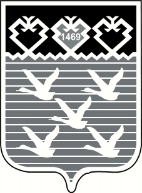 Чувашская РеспубликаАдминистрациягорода ЧебоксарыПОСТАНОВЛЕНИЕПрофессиональные квалификационные группы должностейКвалификационные уровниРекоменду-емый минимальный размер оклада (ставки), рублей123Профессиональная квалификационная группа должностей работников учебно-вспомогательного персонала первого уровня3960Профессиональная квалификационная группа должностей работников учебно-вспомогательного персонала второго уровня1 квалификационный уровень:при наличии высшего образования при наличии среднего профессионального образования по программам подготовки специалистов среднего звена2 квалификационный уровень:при наличии высшего образования 488344094883Профессиональная квалификационная группа должностей педагогических работников1 квалификационный уровень:при наличии высшего образования при наличии среднего профессионального образования по программам подготовки специалистов среднего звена2 квалификационный уровень:при наличии высшего образованияпри наличии среднего профессионального образования по программам подготовки специалистов среднего звена3 квалификационный уровень:при наличии высшего образованияпри наличии среднего профессионального образования по программам подготовки специалистов среднего звенапри наличии среднего профессионального образования по программам подготовки квалифицированных рабочих, служащих4 квалификационный уровень:при наличии высшего образования при наличии среднего профессионального образования по программам подготовки специалистов среднего звена499445194994451949944519420254815046Профессиональная квалификационная группа должностей руководителей структурных подразделений1 квалификационный уровень:при наличии высшего образования 2 квалификационный уровень:при наличии высшего образования3 квалификационный уровень:при наличии высшего образования537258996467Профессиональные квалификационные группы должностейКвалификационные уровниРекоменду-емый минимальный размер оклада (ставки), рублей123Профессиональная квалификационная группа должностей служащих первого уровня 1 квалификационный уровень 3960Профессиональная квалификационная группа должностей служащих второго уровня1 квалификационный уровень:при наличии высшего образования при наличии среднего профессионального образования по программам подготовки специалистов среднего звена2 квалификационный уровень:при наличии высшего образования при наличии среднего профессионального образования по программам подготовки специалистов среднего звена3 квалификационный уровень:при наличии высшего образования при наличии среднего профессионального образования по программам подготовки специалистов среднего звена4 квалификационный уровень:при наличии высшего образованияпри наличии среднего профессионального образования по программам подготовки специалистов среднего звена5 квалификационный уровень:при наличии высшего образованияпри наличии среднего профессионального образования по программам подготовки специалистов среднего звена4883440948834409488344094883440953724850Профессиональная квалификационная группа должностей служащих третьего уровня 1 квалификационный уровень:при наличии высшего образования и при наличии среднего профессионального образования по программам подготовки специалистов среднего звена2 квалификационный уровень3 квалификационный уровень4 квалификационный уровень 5 квалификационный уровень44094850532163916532Профессиональныеквалификационные группы должностейКвалификационныеуровниКвалификационные разряды в соответствии с Единым тарифно-квалификационным справочником работ и профессий рабочих, выпуск I, раздел «Профессии рабочих, общие для всех отраслей народного хозяйства»Рекоменду-емый минимальный размер оклада (ставки), рублей1234Профессиональная квалификационная группа профессий рабочих первого уровня1 квалификационный уровень 2 квалификационный уровень 1 квалификационный разряд2 квалификационный разряд3 квалификационный разряд3037334136704039Профессиональная квалификационная группа профессий рабочих второго уровня1 квалификационный уровень 2 квалификационный уровень3 квалификационный уровень4 квалификационный разряд5 квалификационный разряд6 квалификационный разряд7 квалификационный разряд8 квалификационный разряд42234487475250155321